Проект.Обеспечение юридической значимости электронных документов при информационном взаимодействии с Фондом Социального Страхования.Версия 1.0Журнал изменений1. Общие сведенияНазначениеНастоящий документ описывает вид сведений, формируемых в формате XML-файла (сообщения). Используется для предоставления сведений подтверждающих полномочия подписанта (физического лица, юридического лица) действовать от имени доверителя (физического лица, индивидуального предпринимателя или юридического лица).Область примененияПредставление доверенности осуществляется посредством ее включения в пакет электронных документов. Машиночитаемые доверенности, используемые для подтверждения полномочий в электронной форме (далее – доверенность), оформляются и отменяются в соответствии с требованиями действующего гражданского законодательства Российской Федерации.Определения, акронимы и сокращенияТаблица 1 ОпределенияОбеспечение юридической значимости электронных документов при информационном взаимодействии с Фондом Социального СтрахованияИспользуемые стандарты, форматы и алгоритмыЭлектронный документ – это документ, представленный в электронно-цифровой форме. Обмен электронными документами производится в формате XML. Для обеспечения юридической значимости документов применяется ЭЦП (электронно-цифровая подпись).Для формирования и проверки ЭЦП используется стандарт ГОСТ Р 34.10-2012 (512 / 1024 бит)Для представления ЭЦП в электронном документе применяются следующие стандарты:XML Signature Syntax and Processing Version 1.1 (XML-DSig) – стандарт описывающий XML синтаксис и правила обработки для создания и представления цифровой подписи;XAdES (XML Advanced Electronic Signatures) – набор расширений для XML-DSig;Тип подписи detached signatureТип подписи enveloped signatureТип подписи enveloping signatureПрофиль XAdES-B-B – Базовая форма подписи;Профиль XAdES-B-T – Форма подписи с таймштампом времени;Для каноникализации используется метод C14N;Структура подписанного электронного документа, используемые типы и профили подписи определяются спецификацией конкретного электронного документа. Использование машиночитаемых доверенностей.Данный документ описывает принцип обеспечения подтверждения полномочий подписанта (чей УКЭП используется для формирования ЭЦП) на подпиcь электронного документа, в части исполнение положений части 1 статей 17.1-17.5 Федерального закона от 6 апреля 2011 г. № 63-ФЗ «Об электронной подписи» (Собрание законодательства, 2011, № 15, ст. 2036; 2019, № 52, ст. 7794) вступающих в силу с 01.01.2022.Для обеспечения значимости электронного документа подписанного доверенным лицом необходимо встраивать Электронную доверенность (Таблица 2) или ссылку (Таблица 3) на размещенную в целевой ИС (ФГИС ЕИИС «Соцстрах») электронную доверенность в блок подписи уполномоченного подписанта. Для встраивания МЧД в электронный документ используется элемент {urn:ru:fss:integration:types:signature:v01}authorities (Таблица 4). Структура элемента {urn:ru:fss:integration:types:signature:v01}authorities позволяет указывать связи между подписанными блоками и МЧД в которых присутствуют полномочия для подписания связанного блока данных. Блок {urn:ru:fss:integration:types:signature:v01}authorities должен быть размещен блоке описывающем цифровую подпись в стандартном элемент Object (см. https://www.w3.org/TR/xmldsig-core1/#sec-Object )Таблица 2 Структура элемента Электронной Доверенности (powerOfAttorney)Таблица 3 Структура элемента ссылки Электронной Доверенности (powerOfAttorneyLink)Таблица 4 Структура элемента Полномочий (authorities)Существует 2 варианта встраивания МЧД (машиночитаемая доверенность) в электронный документ:В виде ссылки на МЧД зарегистрированной в системе;В виде полного содержимого МЧД.Вариант 1 - в виде ссылки на МЧД зарегистрированной в системеВариант 2 - в виде полного содержимого на МЧДДатаВерсияОписаниеАвтор20.09.20211.0Создан новый документКоньков С.А.Термин/сокращениеОписаниеWSDLWeb Services Description Language — язык описания веб-сервисов.XSDXML Schema definition - язык описания структуры XML документа.SOAPSimple Object Access Protocol - протокол обмена структурированными сообщениями в распределённой вычислительной среде.XMLextensible Markup Language — расширяемый язык разметки.APIПрограммный интерфейс (взаимодействие приложение-приложение)UUIDстандарт идентификации, используемый в создании программного обеспечения, стандартизированный Open Software Foundation (OSF) как часть DCE — среды распределённых вычислений. Используется для идентификации чего-либо с приемлемым уровнем уверенности, что данный идентификатор непреднамеренно никогда не будет использован для чего-то ещё.REST Передача репрезентативного состояния (Representational State Transfer)БПБизнес-процессФСС РоссииФонд социального страхования РоссииДоверенностьУполномочие, выдаваемое одним лицом другому лицу или другим лицам для представительства перед третьими лицами.Машиночитаемая доверенность (МЧД)Доверенность, созданная в электронной форме и подписанная электронной подписью представителя ЮЛ/ИП, имеющего право на выполнение действий от такого ЮЛ/ИП без доверенности (уполномоченный представитель ЮЛ/ИП).Владелец процессаВладелец полномочий, указываемых в Доверенности. Это сторона взаимодействия, в целях которой Уполномоченный действует.ДоверительЛицо, выступающее одной из сторон делегирования полномочий в доверенности в качестве представляемого (автора доверенности) (см.Ошибка! Источник ссылки не найден.)УполномоченныйЛицо, выступающее одной из сторон делегирования полномочий в доверенности в качестве доверенного лица (представителя, поверенного).Метка времениДостоверная информация в электронной форме о дате и времени подписания электронного документа, включенная в электронную подпись.Обезличенная подписьСертификат электронной подписи без указания физического лица, которое является ответственным за хранение ключа. Активность сертификата утверждается приказом руководителя организации.Родительская ДоверенностьДоверенность 1го уровня, выданная Владельцем и составленная Доверителем 1м лицом компании или непосредственно Владельцем полномочий.diagram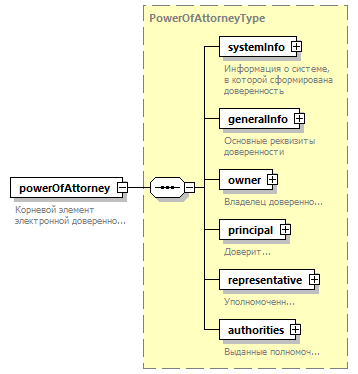 namespaceurn:ru:fss:integration:types:mchd:v01typePowerOfAttorneyTypepropertiesannotationsource<xs:element name="powerOfAttorney" type="PowerOfAttorneyType">
  <xs:annotation>
    <xs:documentation>Корневой элемент электронной доверенности</xs:documentation>
  </xs:annotation>
</xs:element>diagram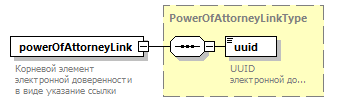 namespaceurn:ru:fss:integration:types:mchd:v01typePowerOfAttorneyLinkTypepropertiesannotationsource<xs:element name="powerOfAttorneyLink" type="PowerOfAttorneyLinkType">
  <xs:annotation>
    <xs:documentation>Корневой элемент электронной доверенности в виде указание ссылки</xs:documentation>
  </xs:annotation>
</xs:element>diagram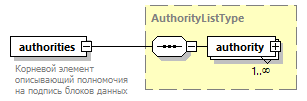 namespaceurn:ru:fss:integration:types:signature:v01typeAuthorityListTypepropertiesannotationsource<xs:element name="authorities" type="AuthorityListType">
  <xs:annotation>
    <xs:documentation>Корневой элемент описывающий полномочия на подпись блоков данных</xs:documentation>
  </xs:annotation>
</xs:element><Signature xmlns="http://www.w3.org/2000/09/xmldsig#"><SignedInfo>		<CanonicalizationMethod …/>		<SignatureMethod …/>			<Reference Id="Reference_1" URI="#Block_1">				<Transforms>…</Transforms>				<DigestMethod …/>				<DigestValue>...</DigestValue>			</Reference>			<Reference Id="Reference_2" URI="#Block_2">				<Transforms>…</Transforms>				<DigestMethod …/>				<DigestValue>...</DigestValue>			</Reference></SignedInfo>				 <SignatureValue>YbitnfJTR7...</SignatureValue>	<KeyInfo>…</KeyInfo>	<Object> 		<urn:authorities xmlns:urn="urn:ru:fss:integration:types:signature:v01"                  xmlns:urn1="urn:ru:fss:integration:types:mchd:v01">              	<urn:authority>		  		<urn:referenceId>Reference_1</urn:referenceId>		     		<urn1:powerOfAttorneyLink>					<urn1:uuid>7b0dcf82-8f51-4086-9abc-3b340d8da5ea</urn1:uuid>				</urn1:powerOfAttorneyLink>			</urn:authority>              	<urn:authority>		  		<urn:referenceId>Reference_2</urn:referenceId>		     		<urn1:powerOfAttorneyLink>					<urn1:uuid>abe35021-0a31-444d-9853-e57acb6cc0fe</urn1:uuid>				</urn1:powerOfAttorneyLink>			</urn:authority>		</urn:authorities>	</Object> </SignedInfo></Signature><Signature xmlns="http://www.w3.org/2000/09/xmldsig#"><SignedInfo>		<CanonicalizationMethod …/>		<SignatureMethod …/>			<Reference Id="Reference_1" URI="#Block_1">				<Transforms>…</Transforms>				<DigestMethod …/>				<DigestValue>...</DigestValue>			</Reference>			<Reference Id="Reference_2" URI="#Block_2">				<Transforms>…</Transforms>				<DigestMethod …/>				<DigestValue>...</DigestValue>			</Reference></SignedInfo>				 <SignatureValue>YbitnfJTR7...</SignatureValue>	<KeyInfo>…</KeyInfo>	<Object> 		<urn:authorities xmlns:urn="urn:ru:fss:integration:types:signature:v01" xmlns:urn1="urn:ru:fss:integration:types:mchd:v01" xmlns:с="http://www.fss.ru/integration/types/common/v01">			<!--1 or more repetitions:-->			<urn:authority>				<!--1 or more repetitions:-->				<urn:referenceId>Reference_1</urn:referenceId>				<urn:referenceId>Reference_2</urn:referenceId>				<urn1:powerOfAttorney>					<!--Полное содержимое МЧД в соответствии со схемой-->				</urn1:powerOfAttorney>			</urn:authority>		</urn:authorities>	</Object> </SignedInfo></Signature>